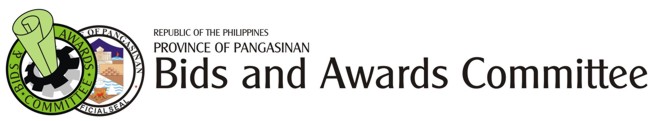 2nd Floor Malong Building, Capitol CompoundLingayen, PangasinanTel. No. (075) 632-7840Website@biddingandawards.pangasinan gov.ph, E-mail address: bacpangasinan@yahoo.comINVITATION TO BID for Supply and Delivery of 2 units 24” Diameter Vertical Propeller Pump, 2 units 12” Diameter Vertical Propeller Pump, 2 units Engine for 24” Diameter Vertical Pump and 2 units Engine for 12” Diameter Vertical Pump at Provincial Engineering Office, Lingayen, Pangasinan for use in the Bolinao Salt Farm, Bolinao, Pangasinan)Project Identification No.: PANG-2023-10-1166-GThe Provincial Government of Pangasinan, through the Capital Outlay (PR#2023-09-5372) intends to apply the sum of Ten Million Two Hundred Seventy-Two Thousand Fifty-Four Pesos (P10,272,054.00) being the Approved Budget for the Contract (ABC) to payments under the contract for Supply and Delivery of 2 units 24” Diameter Vertical Propeller Pump, 2 units A2. 12” Diameter Vertical Propeller Pump, 2 units Engine for 24” Diameter Vertical Pump and 2 units Engine for 12” Diameter Vertical Pump at Provincial Engineering Office, Lingayen, Pangasinan for use in the Bolinao Salt Farm, Bolinao, Pangasinan). Specifications:24” Diameter Vertical Propeller PumpCapacity – 10,000 to 14,000 GPMHead – 14ft.Power – 85hpSpeed – 750 to 900 RPMRight Angle Drive Gear (RADG) ED 20-Speed Ratio 2:1 Rated Capacity: 870RPM 79 kw/105.8hp 580 RPM 54.2 w/ 72.6hpLine Shaft-SS304 2½” Dia.Column Pipe/Discharge-SS304 4mm thk.Ring Flange-SS304mm thk.Line Shaft Bushing-Morse Marine BearingBase Plate, RAGD support-Carbon Steel A36Other wetted Parts-SS30412” Diameter Vertical Propeller PumpCapacity-3,000 to 4,000 GPMHead – 14 ft.Power – 24 hpSpeed – 1500 to 1800 RPMRight Angle Drive Gear (RADG) ED 12-speed ratio 1:1, Rated capacity: 1450RPM 96kw/105.8hp 580 RPM 54.2w/72.6hpLine Shaft-SS304 2½” Dia.Column Pipe/Discharge-SS304 3mm thk.Ring Flange-SS304 8mm thk.Line Shaft Bushing-Morse Marine BearingBase Plate, RAGD support-Carbon Steel A36Other wetted Parts-SS304Engine for 24” Diameter Vertical Pump 	82kw/110hp 1800 RPM (Primepower Rating)	92.2kw/121hp 1800 RPM (Stand-by rating)	4.4 liters cylinder vertical in line, turbocharge-radiator cooled, direct injection diesel 	fuel engine with 12vstarter Motor & Charging AlternatorInclusions:MPU and AdaptorLoose muffler & 3” Dia. Flexible ConnectorEngine Coolant (20L)Engine Oil (20L)Engine for 12” Diameter Vertical Pump 	32.2kw/43hp 1800 RPM (Primepower Rating)	3 cylinder vertical in line, naturally aspirated	Radiator cooled, direct injection diesel fuel engine	Inclusions:MPU and AdaptorLoose muffler & 3” Dia. Flexible ConnectorEngine Coolant (20L)Engine Oil (20L)Bids received in excess of the ABC shall be automatically rejected at bid opening.The Provincial Government of Pangasinan now invites bids for Supply and Delivery of Propeller Pump. Delivery of the Goods is required Seven (7) Calendar Days. Bidders should have completed from the date of submission and receipt of bids, a contract similar to the project. The description of an eligible bidder is contained in the Bidding Documents, particularly, in Section II. Instruction to Bidders.Bidding will be conducted through open competitive bidding procedures using a non-discretionary “pass/fail” criterion as specified in the 2016 Revised Implementing Rules and Regulation (IRR) of Republic Act (RA) 9184), otherwise known as the “Government Procurement Reform Act”Bidding is restricted to Filipino citizen/sole proprietorships, partnerships, or organizations with at least sixty percent (60% interest or outstanding capital stock belonging to citizens of the Philippines, and to citizens or organizations of a country the laws or regulations of which grant similar rights or privileges to Filipino citizens, pursuant to RA 5183.Interested bidders may obtain further information from Provincial Government of Pangasinan and inspect the Bidding Documents at the address given below during October 5, 2023 – October 24, 2023; 8:00 am to 5:00pm and October 25, 2023; 8:00 am to 10:00am.A complete set of Bidding Documents may be acquired by interested October 5, 2023 – October 24, 2023; 8:00 am to 5:00pm and October 25, 2023; 8:00 am to 10:00am at the BAC Office, 2nd Floor Malong Building, Lingayen, Pangasinan and upon payment of the applicable fee for the Bidding Documents, pursuant to the latest Guidelines issued by the GPPB, in the amount of Eleven Thousand Pesos (P11,000.00).It may also be downloaded free of charge from the website of the Philippine Government Electronic Procurement System (PhilGEPS) and the website of the Procuring Entity, provided that Bidders shall pay the applicable fee for the Bidding Documents not later than the submission of their bids.The Provincial Government of Pangasinan will hold a Pre-Bid Conference on October 13, 2023; 10:00 am at Conference Room, 2nd Floor Malong Building, Capitol Compound, Lingayen, Pangasinan, which shall be open to prospective bidders.Bids must be duly received by the BAC Secretariat at the address below on or before October 25, 2023; 10:00am. All bids must be accompanied by a bid security in any of the acceptable forms and in the amount stated in ITB Clause 18Bid opening shall be on October 25, 2023 10:00am at Conference Room, 2nd Floor, Malong Building, capitol Compound, Lingayen, Pangasinan. Bids will be opened in the presence of the bidders’ representatives who choose to attend at the address below. Late bids shall not be accepted.The Provincial Government of Pangasinan reserves the right to reject any and all bids, declare a failure of bidding, or not award the contract at any time prior to contract award in accordance with Section 41 of RA 9184 and its IRR, without thereby incurring any liability to the affected bidder or bidders.For further information, please refer to:MELICIO F. PATAGUE IIProvincial Administrator BAC ChairmanProvincial AdministratorCapitol Building, Capitol CompoundLingayen, PangasinanMARLON C. OPERAÑAProvincial Accountant  BAC Technical Working GroupProvincial AccountantFinance Building, Capitol CompoundLingayen, PangasinanROWENA V. IGNACIOOIC – Provincial Planning & Dev’t OfficeBAC SecretariatBAC Office2nd Floor Malong Building, Capitol CompoundLingayen, Pangasinan075 6327840_________________________MELICIO F. PATAGUE IIProvincial Administrator Officer BAC Chairman